FORMULARIO - Social Day 2023/2024Si raccomanda una compilazione esaustiva ma sintetica dei campi sotto indicati. I singoli campi di scrittura non hanno un limite di caratteri predefinito ma il documento complessivo non potrà superare le 10 pagine [font Roboto, dimensione di testo 11, interlinea 1.15]SEZIONE 1: Soggetto proponenteSEZIONE 2: Progetto SEZIONE 3: Budget Descrivi in modo analitico le spese previste per la realizzazione del progetto.La tabella può essere editata a seconda delle esigenze anche su un file excel autonomamente prodotto (e allegato) dove siano comunque indicate le voci qui riportate. piano dei costiABSTRACT DI PROGETTOVi chiediamo di compilare questo Abstract con uno sforzo di sintesi rispetto ai contenuti descritti in maniera estesa nelle sezioni precedenti. Questo esercizio sarà molto utile per la preparazione del pitch di presentazione del progetto qualora lo stesso sia ammesso alla 2^ Fase di valutazione.TITOLO DEL PROGETTO Indicare i dati del capofila del progettoRagione sociale: Natura Giuridica: sede legale: C.F.: Sito web:Data di costituzione:Nome e cognome LEGALE RAPPRESENTANTE: Contatto tel. e mail rappresentante legale:Nome e cognome REFERENTE DEL PROGETTO:Contatto tel. e mail referente progetto: Dati bancariDenominazione titolare del conto:IBAN: PROGETTI IMPLEMENTATI DI COOPERAZIONE INTERNAZIONALEDescrivi i principali progetti di cooperazione internazionale implementati negli ultimi 24 mesi indicando: paese di realizzazione, descrizione partner locali e tipo di collaborazione, obiettivi, destinatari e azioni.PROGETTI IMPLEMENTATI DI EDUCAZIONE E FORMAZIONE Descrivi i principali progetti educativi e di formazione implementati a livello nazionale indicando: obiettivi, destinatari, azioni, partner, durata del progetto.PARTNER LOCALE ESTEROIndicare i dati del partner locale esteroNome: Natura Giuridica: sede legale: C.F.: sito web:Data di costituzione: nome e cognome LEGALE RAPPRESENTANTE: contatto tel. e mail rappresentante legale: nome e cognome REFERENTE DEL PROGETTO:contatto tel. e mail referente progetto: DESCRIZIONE PARTNER LOCALE ESTERODescrivi l’identità, gli obiettivi e i progetti principali del partner locale estero. In questa sezione puoi descrivere anche il tipo, la durata e la qualità della relazione col partner. EVENTUALI ALTRI PARTNER DI PROGETTODescrivi argomentando e motivando la partnership del progetto (da documentare con lettera di partenariato autonomamente redatta) partner 1:nomesito web:Paese:funzione all’interno del progetto:partner 2:nome:sito web:Paese:funzione all’interno del progetto:DURATA PROGETTOIndicare la data di inizio e di fine progetto (da 12 a 24 mesi massimo, con avvio fra settembre e dicembre 2024).data di inizio:data di fine:CONTESTO DI RIFERIMENTO Descrivi argomentando con fonti ufficiali e rintracciabili, il contesto di riferimento del progetto, considerando in particolare gli aspetti sociali, politici ed economici rispetto all3 giovani e ai loro bisogni e aspirazioni. DESTINATAR3Descrivi, coerentemente con l’analisi del contesto, l3 beneficiar3 del progetto.AMBITO e OBIETTIVIUna volta scelto l’ambito di intervento (uno o più), descrivi gli obiettivi del progetto. A) istruzione e scolarizzazione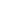  B) educazione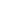  C) formazione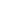 OBIETTIVIAZIONIDescrivere dettagliatamente le azioni progettuali indicando la tempistica di realizzazione come da modello A.1. descrizione,        tempisticheA.2. descrizione,        tempisticheA.3. descrizione,        tempisticheVISITA AL PROGETTO DA PARTE DI STUDENT3 DI SOCIAL DAY ODVDescrivere un’idea verosimile di attività a cui l3 student3 di Social Day potranno partecipare in caso di valutazione positiva. Indicare inoltre valutazioni su opportunità educative del viaggio ed eventuali rischi o ostacoli. voce di spesadescrizionecosto unitariocosto totaleContributo richiestoco-finanziamento (eventuale)titolare spesapersonale dipendentepersonale terzospese di comunicazione[max 10% del contributo]materiale strumentale o di consumo[max 80% del contributo]spese di trasporto[max 10% del contributo]altre spesespese di accoglienza ragazz3 dei boards di Social Day [vd. cap 4;sez 2; punto C]TOTALENOTA DI LETTURA BUDGETdescrivere narrativamente la costruzione del budgetTITOLOSOGGETTO PROPONENTEDA QUANTO PROMUOVI PROGETTI DI COOPERAZIONE INTERNAZIONALE?CHI È IL TUO PARTNER LOCALE ESTERO? DA QUANTO COLLABORATE CON QUESTO PARTNER?DOVE VERRÀ REALIZZATO IL PROGETTO?BREVE DESCRIZIONE DEL CONTESTO LOCALE
(max 600 caratteri spazi inclusi)QUALI OBIETTIVI INTENDETE RAGGIUNGERE?
(max 600 caratteri spazi inclusi)COME RAGGIUNGERETE GLI OBIETTIVI?
(descrivi cosa farete in max 1.000 caratteri spazi inclusi)QUALI SONO I BENEFICIARI DIRETTI? (descrizione qualitativa)QUANTI SONO I BENEFICIARI DIRETTI?QUANTO COSTA IL TUO PROGETTO?QUANTE RISORSE HAI GIÀ A DISPOSIZIONE?